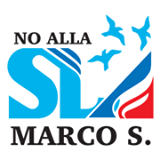 SLA PARTITA “Ci abbiamo lavorato mesi, siamo stati costretti a spostarla, tanti ci hanno risposto entusiasti, chi non poteva venire lo ha fatto a malincuore, ora ci siamo quasi, confidando in sorprese dell’ultimo momento. Ma già così vi faremo divertire. Noi ce l’abbiamo messa tutta, mancate solo VOI.Mi piacerebbe uno stadio come qualche anno fa, quando ancora non conoscevo queste tre lettere, né il loro terribile significato. Se voleste aiutarci, noi vi aspettiamo! Sin d ora, grazie.”Apriamo il comunicato stampa con le parole scritte da Marco. Desideriamo soffermarci su quella frase che si legge rapidamente con la speranza che faccia meno male “quando non conoscevo ancora quelle tre lettere”: ESSE – ELLE – A – SLA.In realtà non sono molte le persone a conoscere il significato di questo acronimo, ed è anche per questa ragione che Marco Sguaitzer ha deciso, insieme ad un gruppo di amici, di dare vita alla associazione e alla Onlus “MARCO S. NO ALLA SLA”. Marco da ex sportivo è abituato a pensare al risultato per la squadra e l’Associazione si propone come finalità quella di aiutare economicamente le persone malate di SLA, contribuire alla ricerca per una possibile cura e sensibilizzare il pubblico. Come incita nel titolo del libro, Senza Limite Alcuno, giocando con le iniziali di questa grave patologia, Marco porta avanti con forza e caparbietà i suoi progetti e oggi, con orgoglio, può presentare al pubblico ben 3 squadre pronte a scendere in campo, unite tutto contro un avversario cattivo che Marco vuole continuare ad affrontare come sa fare lui. Si è voluto dare un nome alle squadre della partita facendo riferimento ad un periodo sportivo particolare della storia del calcio mantovano, in realtà la lunga lista dei nomi è una lista di amici che scendono in campo per sostenere con il sorriso la sfida di Marco e di tutti i malati di SLA.Marco è felicissimo della risposta degli sportivi e ora aspetta la risposta del pubblico. Da sempre la tifoseria del Mantova si è distinta per le presenze sugli spalti. Da sempre il fiore all’occhiello del Mantova Calcio è la Curva Te, i suoi tifosi. Il 25 maggio dalla Tribuna dello Stadio Martelli si deve alzare un unico e grande coro:  “NO ALLA SLA”.Chiamiamo tutti ma proprio tutti il 25 maggio al Martelli, gli sportivi di ogni disciplina, le associazioni sportive presenti sul nostro territorio, le scolaresche, gli insegnanti DI VENIRE ALLA SLA PARTITA, perché insieme possiamo dare a Marco quella forza che non ha più nel corpo ma che scalpita nella sua testa oggi come ieri.Tornando alla partita del 25 maggio, SLA PARTITA, titolo dato da Marco con la sua intelligenza creativa, questa nasce da una chiacchierata tra due amici, Marco e Massimiliano (Maci per tutti) in un pomeriggio afoso di circa due anni fa. Sembrava più un sogno nel cassetto, una cosa buttata là e oggi siamo alla vigilia di questo evento benefico che riempie il nostro cuore di orgoglio e speranza. Oggi siamo qui a presentare questa iniziativa grazie al supporto del Comune di Mantova che ci ha dato il Patrocinio e l’opportunità di utilizzare lo Stadio Martelli. Il Mantova Calcio che sarà con noi con i suoi uomini che aiuteranno alla realizzazione dell’evento.L’AVIS Mantova che ha risposto prontamente alla nostra richiesta di aiuto aiutandoci nelle spese vive.Tutti gli Sponsor citati nel volantino e nella locandina che hanno messo a disposizione il loro lavoro, le mute di gioco, gli spazi per la prevendita, l’ospitalità nell’hotel per chi viene da fuori, ecc.Questo sentire tante persone vicine è energia pura, per l’Associazione e soprattutto per Marco.I MOMENTI DELL’EVENTOLa SLA PARTITA si svilupperà in tre momenti:Alle ore 19:00 sul campo del Martelli si darà vita a delle mini sfide con i piccoli del Mantova San Pio guidati da Cristian Baglieri e due tempi ridotti con i ragazzi del Liceo Scientifico Sportivo guidati dal Prof. Faedo, il Prof. Virgili, il Prof. Croci.Alle 20:30 con la gara delle tre squadre che scenderanno in campo. Un po’ come si faceva da ragazzi, sembra la classica tutti contro tutti. Perché in realtà si è uniti tutti contro SLA.Dopo la gara gli amici calciatori si ritroveranno ancora insieme ospiti nella Club House del Rugby Mantova per un terzo tempo di sorrisi e ricordi. Sono stati davvero tanti a voler dare un contributo alla realizzazione della SLA PARTITA, anche l’Associazione Italiana Arbitri nella persona del Presidente Marcello Nicchi e il Presidente della sezione di Mantova Tony Martino hanno messo a disposizione una terna femminile rappresentata da Silvia Tea Spinelli di Terni che è felicissima di scendere in campo per una partita così ricca di significato accompagnata da due assistenti mantovane e dai giovani arbitri della sezione che daranno una mano nella gestione dell’evento e degli ospiti.Presenterà l’evento il volto e la voce del calcio mantovano Giulio Giovannoni di Telemantova, affiancato da Jessica Varoli, una giovane miss che ha partecipato al concorso “Star of the Year” del team di Mino Rizzotti figura storica e nome noto a Mantova nell’ambito di bellezze, talenti e volti per la moda. Tanti i ringraziamenti che desideriamo fare ai numerosi amici che hanno dato un contributo alla realizzazione di questa partita: Maddalena che da Parigi ha seguito ogni singola proposta, Willy, Sebastiano, Maci, Rita, Stefano, Alberto ma che a loro volta, tengono a precisare, sono loro a ringraziare perché avere la fortuna di incontrare e conoscere Marco, relazionarsi con lui significa ricevere un dono. Marco non prende dalle persone è lui a dare, è lui ad insegnare il valore e la bellezza della vita che merita di essere vissuta fino in fondo con dignità. 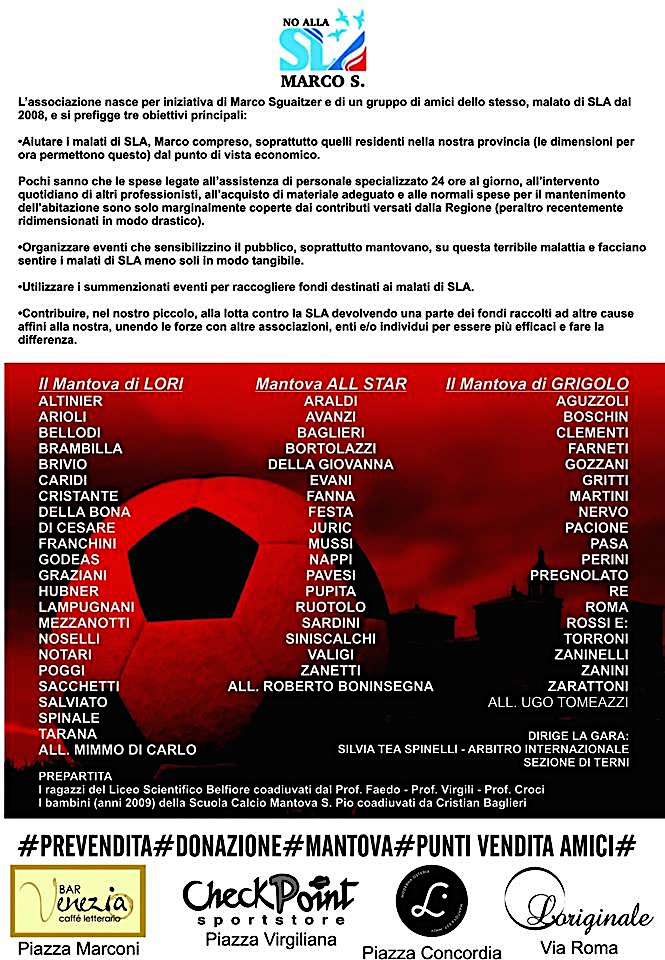 